Temat dnia: Letnie zabawy1.„Co przywiozę z wakacji?” – zabawa plastyczna.Dzieci wydzierają z kolorowego papieru kształt przedmiotu, który chciałyby przywieźć z wakacji. Kredkami pastelowymi dorysowują brakujące elementy.2. „Cicho – głośno”Wesoło dziś, wesoło dziś, wesoło się bawimy.Wspaniałe piękne miejsca niedługo zobaczymy.Dzieci powtarzają rymowankę kilka razy cicho – głośno.3. „Bezpieczne wakacje” – utrwalenie słów i melodii piosenki.Dzieci  śpiewają piosenkę zaznaczając klaśnięciem pierwszą miarę taktu.5. Zabawa ruchowa przy piosence „Bezpieczne wakacje”.Dzieci podczas i zwrotki piosenki poruszają się po obwodzie koła.Podczas refrenu zatrzymują się i klaszczą rytmicznie.6. „Praca marynarzy i rybaków” – swobodne wypowiedzi dzieci.Dzieci oglądają ilustracje związane z pracą na morzu. Wyjaśniają znaczenie słów: latarnia morska, kapitan, marynarz, okręt, statek, kuter rybacki, ster.Latarnia morska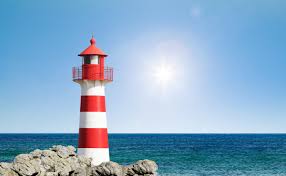 Kapitan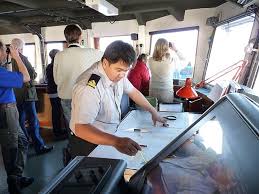 Marynarz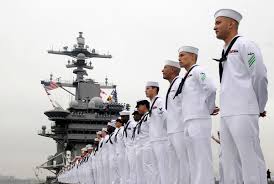 Okręt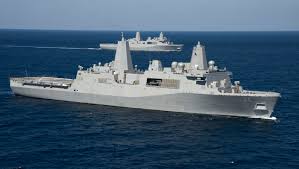 Statek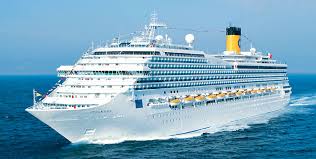 Kuter rybacki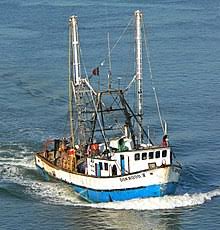 Ster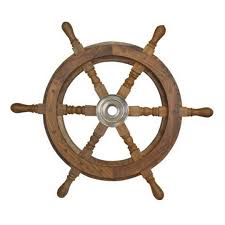 7. Podanie tematu pracy i zapoznanie z etapami pracy przy tworzeniu makiety.- umieszczenie na dużym kartonie zgniecionych gazet- przykrycie kartonu niebieska folią- wycięcie półwyspu, latarni morskiej, statków, ryb i umieszczenie ich na makiecie morza- wycięcie i pokolorowanie postaci ludzkich i umieszczenie ich na plażyPraca dzieci.Dzieci indywidualnie wykonują elementy potrzebne do stworzenia makiety. Następnie umieszczają je na w odpowiednich miejscach makiety.8. Karta pracy, cz. 4, s. 71.Rysuj po śladzie. Pokoloruj plecak według własnego pomysłu.9. „Gdzie słyszysz głoskę r?” – ćwiczenia słuchowe.Wysłuchiwanie głoski r w nagłosie i wygłosie: ropucha, rower, rakieta, rak.10. Policz i zapisz ile widzisz na obrazu danych figur geometrycznych. Pokoloruj rysunek. 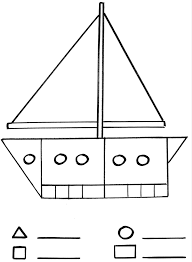 Miłej zabawyPani Kasia 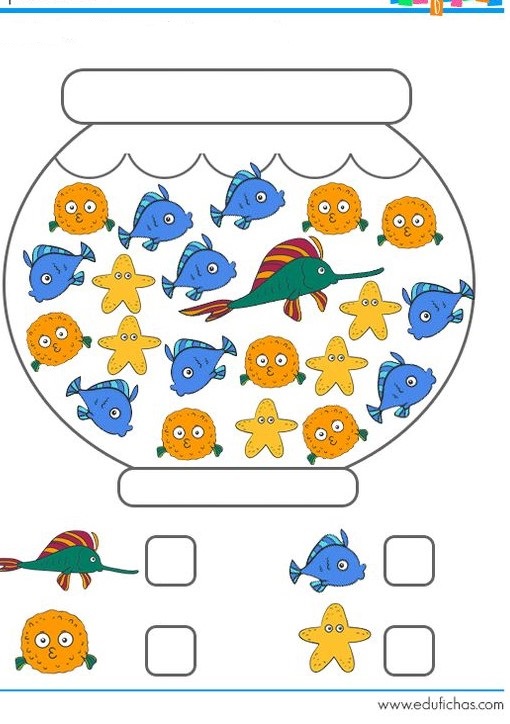 